ΕΛΛΗΝΙΚΗ ΔΗΜΟΚΡΑΤΙΑ7η ΥΓΕΙΟΝΟΜΙΚΗ ΠΕΡΙΦΕΡΕΙΑ ΚΡΗΤΗΣΓΕΝΙΚΟ ΝΟΣΟΚΟΜΕΙΟ ΧΑΝΙΩΝ«Ο ΑΓΙΟΣ ΓΕΩΡΓΙΟΣ»Γραφείο: ΔιοίκησηςΤαχ.Δ/νση: Μουρνιές Τ.Κ.73300Τηλέφωνο:2821342345-347ΔΕΛΤΙΟ ΤΥΠΟΥΕνημέρωση για το κλείσιμο e-Ραντεβού στο Γ.Ν. Χανίων τον μήνα Ιούλιο.-1. Ενημέρωση σχετικά με κλείσιμο e – Ραντεβού.Σας ενημερώνουμε ότι από τη Δευτέρα 03 Ιουλίου και ώρα 09:00π.μ. οι ενδιαφερόμενοι πολίτες θα  μπορούν να κλείνουν ηλεκτρονικά ραντεβού μέχρι και στις 31/07/2023 (για τον μήνα Ιούλιο) και για  τα κάτωθι γενικά ιατρεία:- Γαστρεντερολογικό (Γενικό) Εξωτερικό Ιατρείο.-Δερματολογικό (Γενικό) Εξωτερικό Ιατρείο.-Καρδιολογικό (Γενικό) Εξωτερικό Ιατρείο.- Οφθαλμολογικό (Γενικό) Εξωτερικό Ιατρείο.-Πνευμονολογικό (Γενικό) Εξωτερικό Ιατρείο.- ΩΡΛ (Γενικό) Εξωτερικό Ιατρείο.-2. Για τις λοιπές εργαστηριακές, ακτινοδιαγνωστικές εξετάσεις και επισκέψεις που είναι διαθέσιμα στην ηλεκτρονική εφαρμογή των ραντεβού θα μπορούν να κλείνουν ραντεβού από την Δευτέρα 03 Ιουλίου και ώρα 09.00 π.μ. μέχρι και τις 31/08/2023.-3. Οι πολίτες που δεν έχουν πρόσβαση σε υπολογιστή, τάμπλετ ή κινητό τηλέφωνο  για κλείσιμό e – Ραντεβού μπορούν να επικοινωνούν στο 2821071010 από τις 9 π.μ. και μέχρι τις 14.00 το μεσημέρι.ΠΡΟΣΟΧΗ. Τη Δευτέρα 03η Ιουλίου δεν θα κλείνονται ραντεβού με φυσική παρουσία στην Γραμματεία των Εξωτερικών Ιατρείων. Αυτό θα είναι εφικτό από την επόμενη ημέρα και κάθε μέρα  (από Δευτέρα έως και Πέμπτη από τις 7.00 π.μ. μέχρι τις 14.00 το μεσημέρι), εκτός Παρασκευής.Υπενθυμίζεται τέλος ότι οι ογκολογικοί και αιματολογικοί ασθενείς θα εξυπηρετούνται κατά απόλυτη προτεραιότητα καθ’ όλη την διάρκεια της λειτουργίας της Γραμματείας των Τακτικών Εξωτερικών Ιατρείων.                                                                           Εκ της Διοικήσεως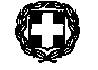 